ЗАНЯТТЯ 1 (КОНТРОЛЬНЕ)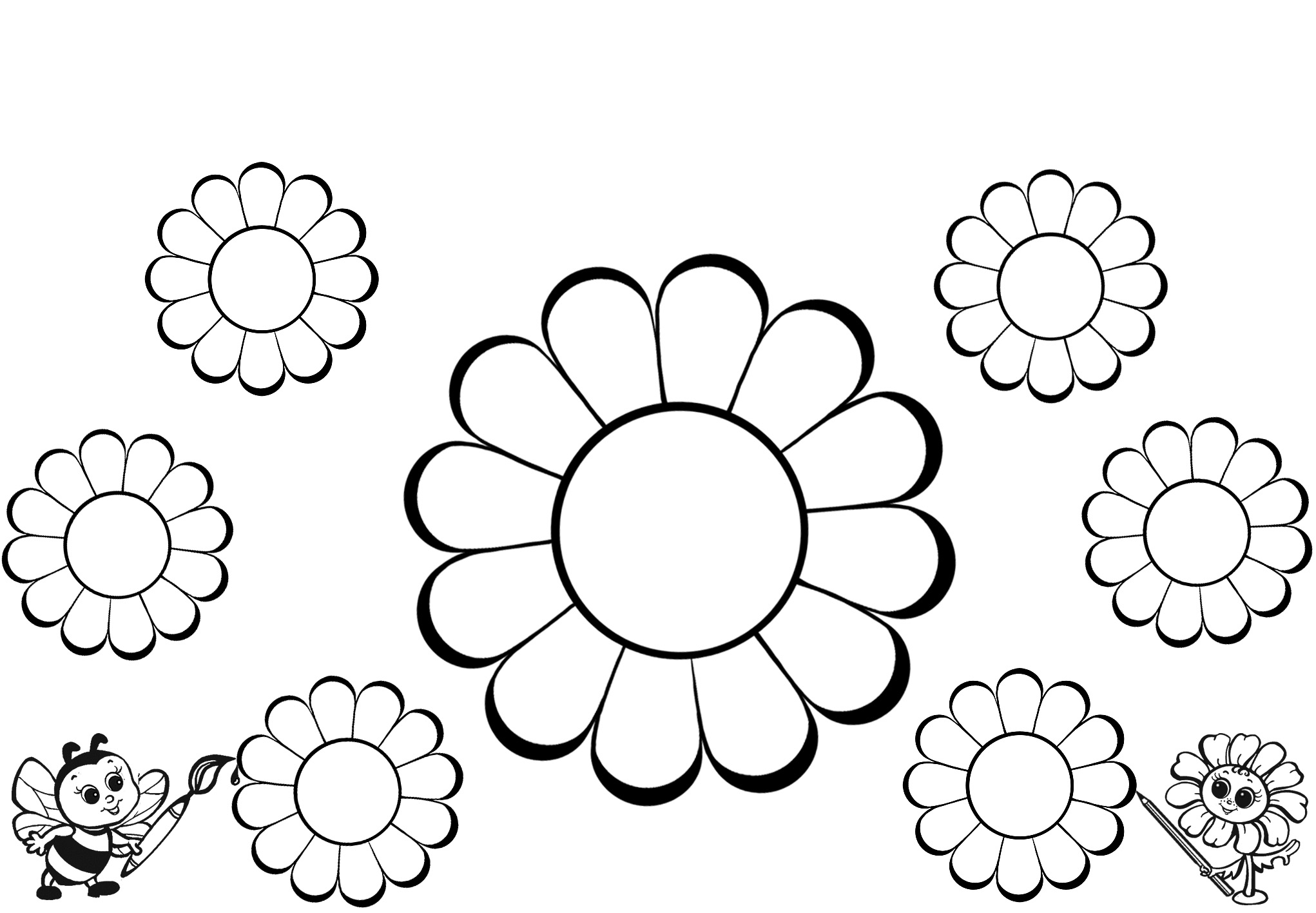 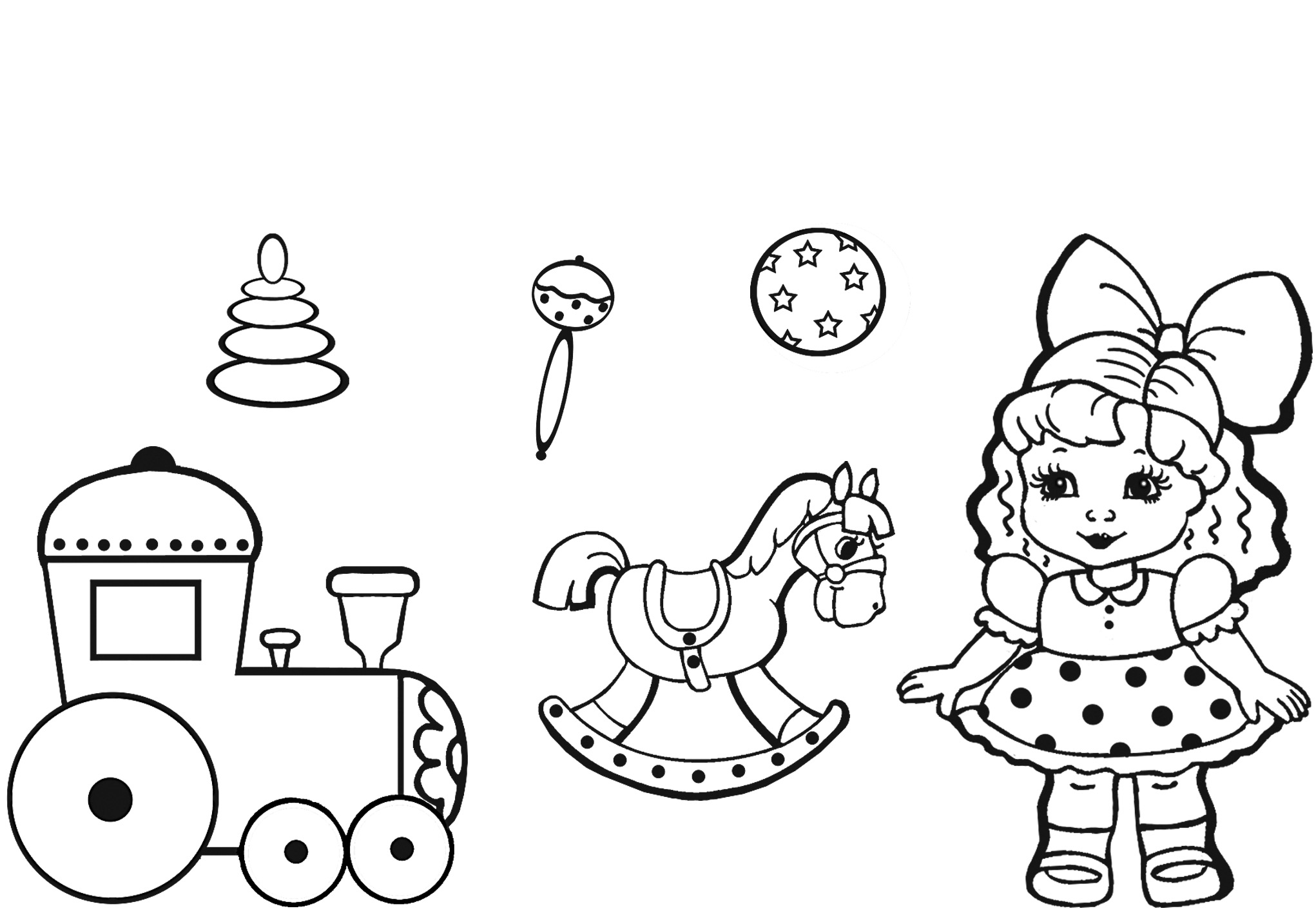 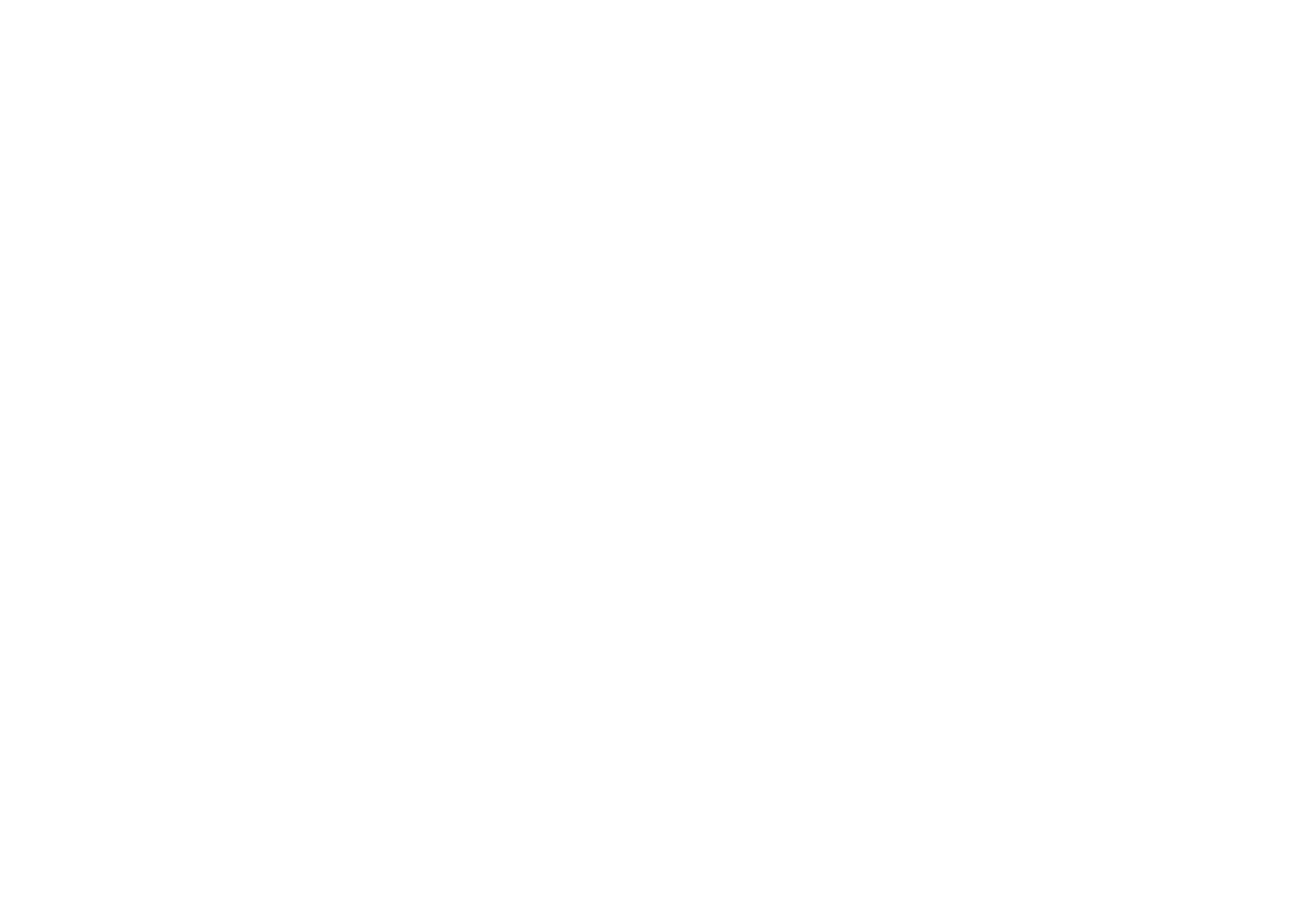 ЗАНЯТТЯ 2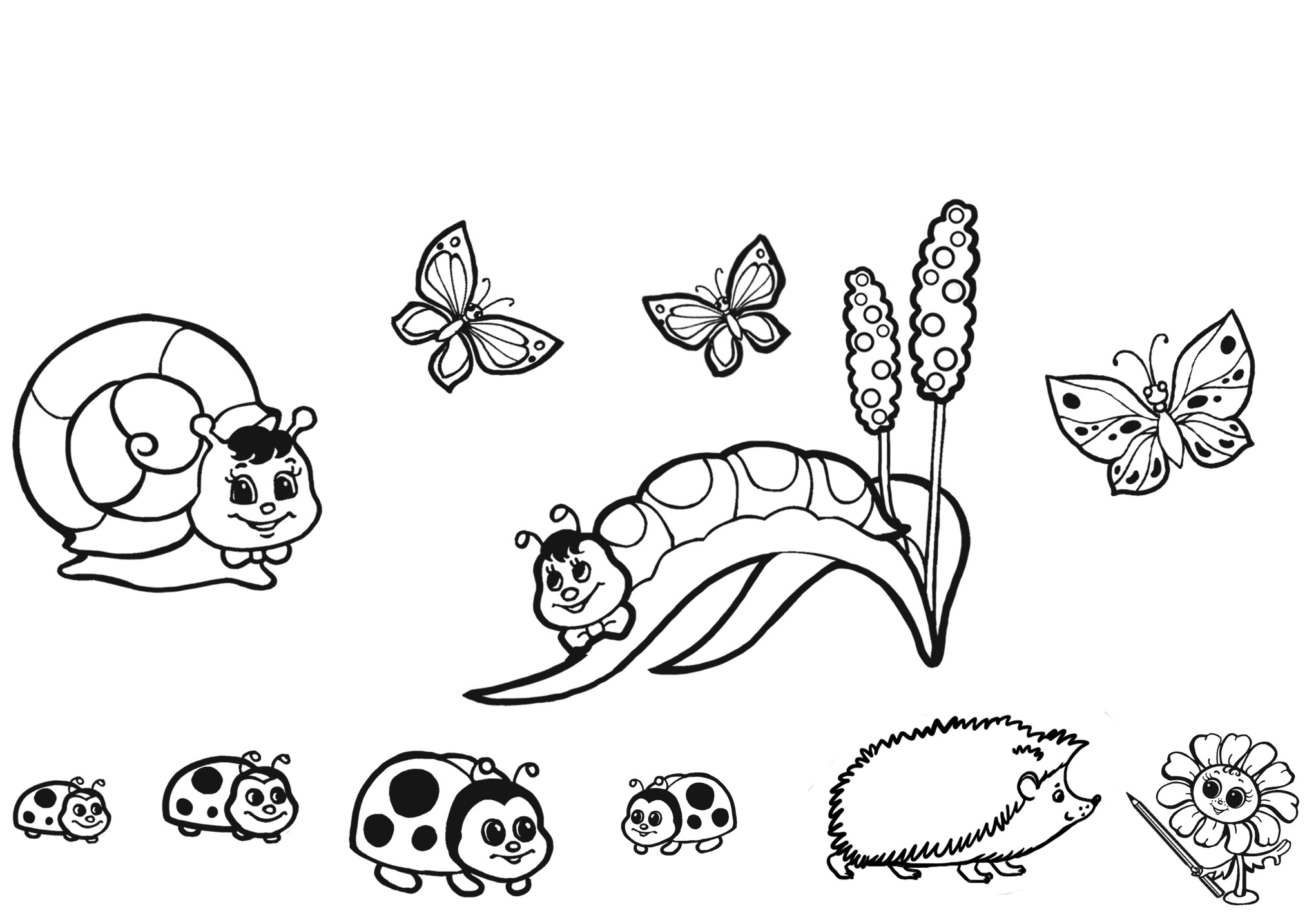 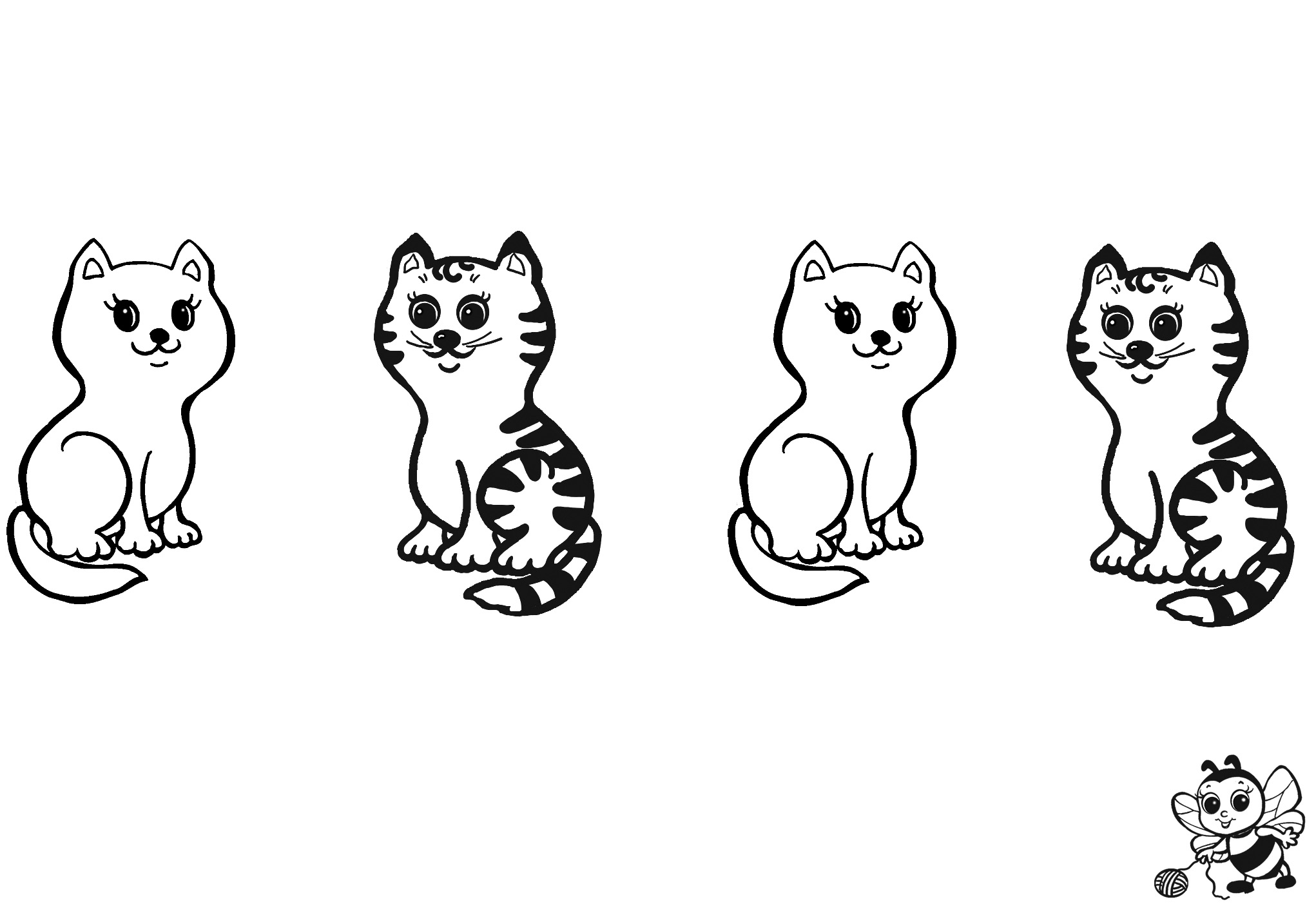 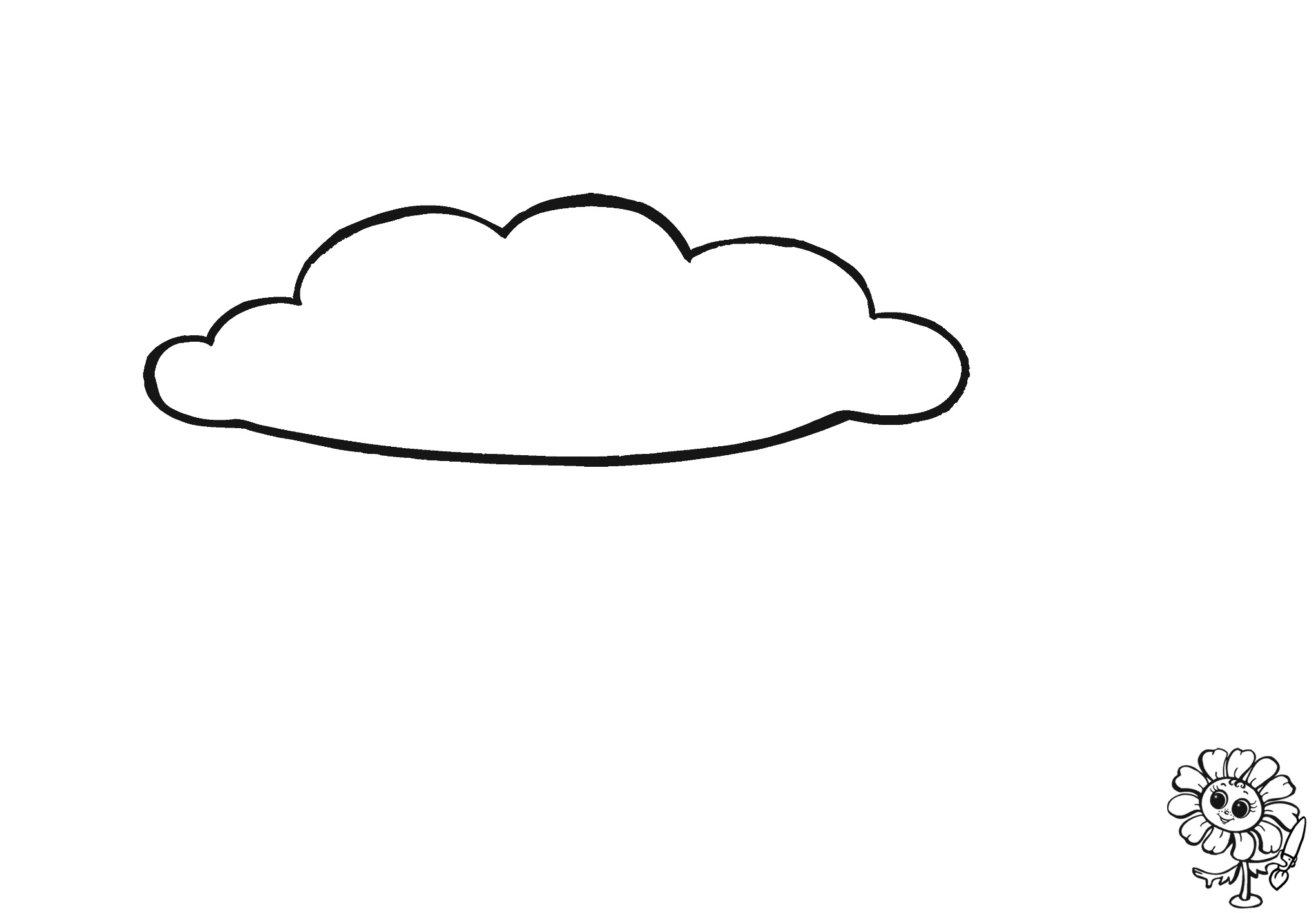 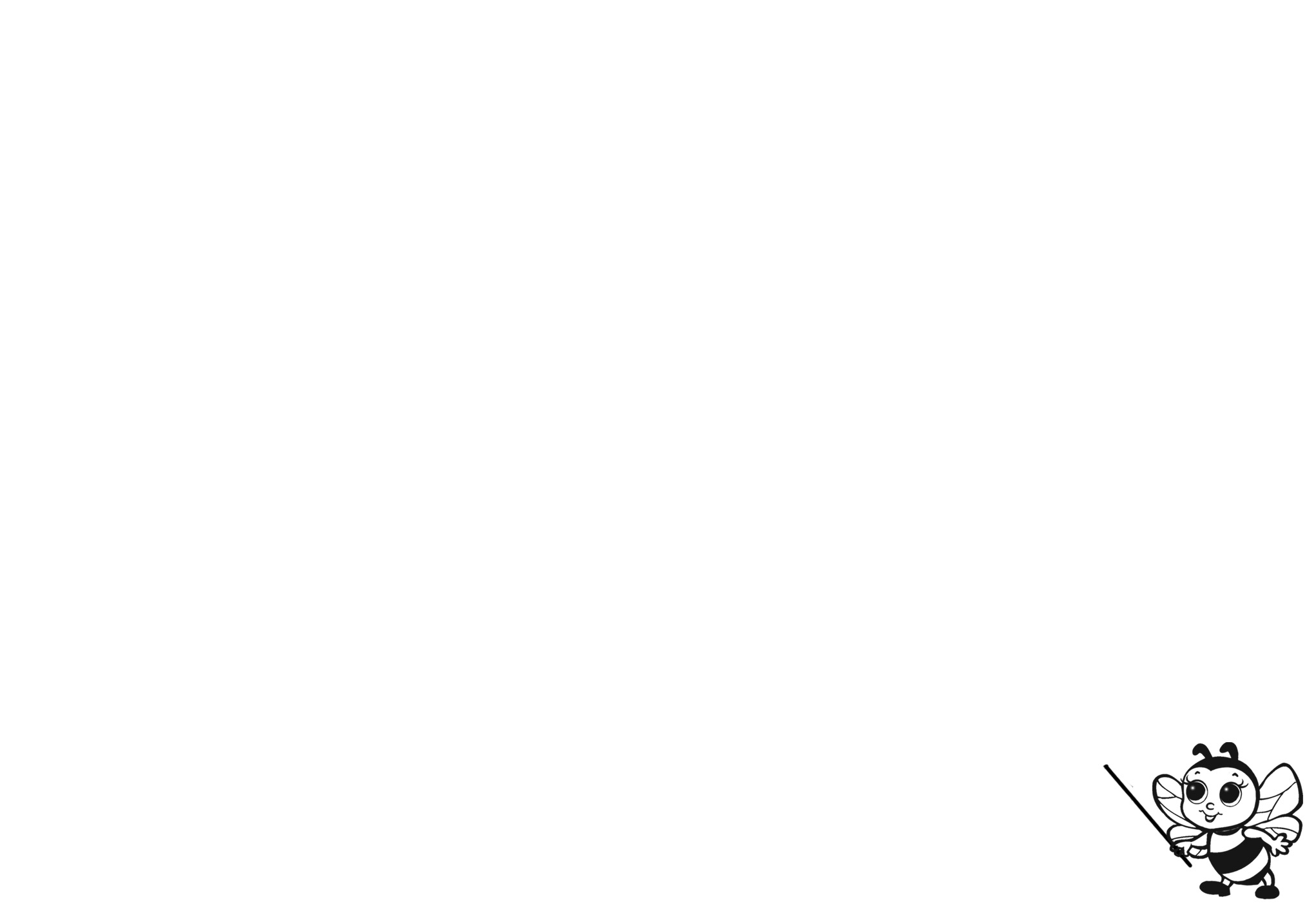 